DandelionGrades K-5Objectives:To develop deeper understanding of military kidsTo appreciate the sacrifices military kids endureTo encourage kids to be true to themselvesTo show appreciation to our military kidsCompare and contrast military kids to dandelionsMaterials:Dandelion by Don FreemanDandelion art sheetPaint, markers, Q-tips, forksOpening QuestionsWhat is this flower?  (show a dandelion or a photo of a dandelion)Where do you find them?What is unique about it?Have you ever heard of making a wish as you blow the seeds away?Did you know it’s the official flower of the military child? Do you know why? Opening ActivityShow picture of dandelions and tell why it’s the Official Flower of the Military Child.  Read the Legend of the Dandelion.LessonRead the story Dandelion by Don FreemanDiscuss how to always be yourself and not to pretend you are someone else. Especially when making new friends and changing schools.Watch video of time lapse of dandelion to seed. https://www.youtube.com/watch?v=UQ_QqtXoyQw Watch Americas Funniest Videos of blowing dandelions. https://www.youtube.com/watch?v=HQF_OeKtQb0 Closing ActivityPaint a dandelion flower or seed.Write their wish on their art project. Challenge- Find a dandelion and make a wish!RESOURCES:You-Tube Videos https://www.youtube.com/watch?v=UQ_QqtXoyQw https://www.youtube.com/watch?v=HQF_OeKtQb0Dandelion  by Don FreemanThe Legend of the Dandelion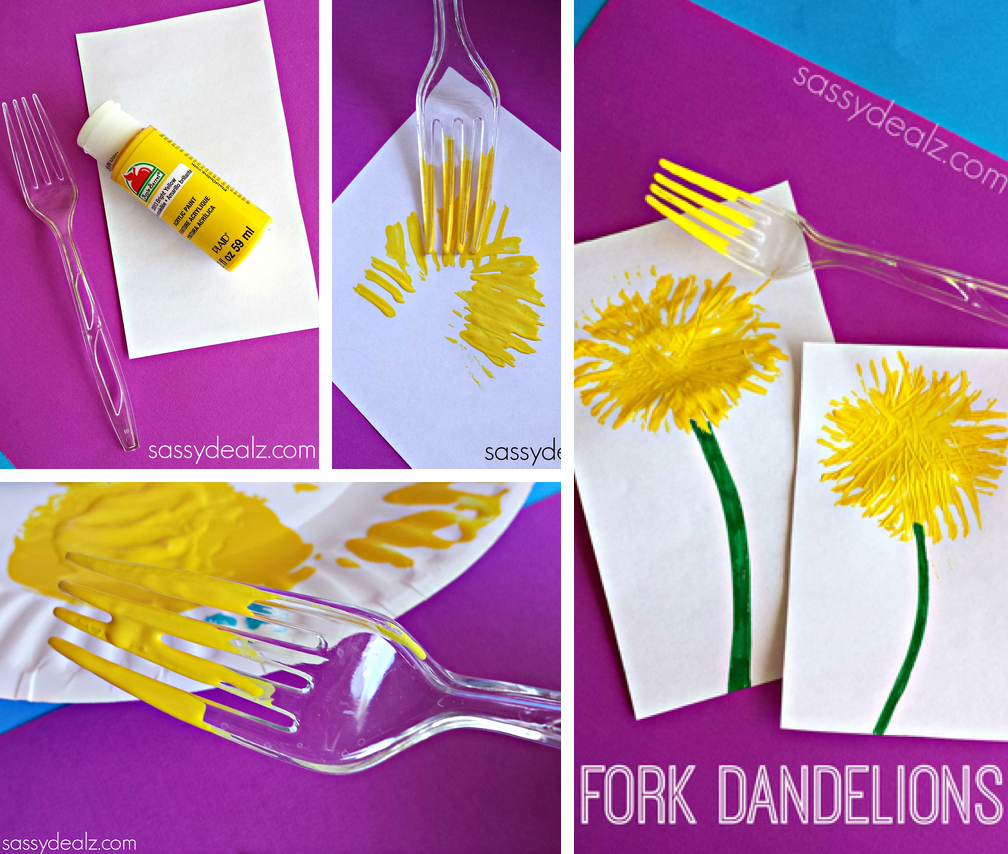 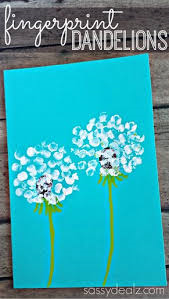 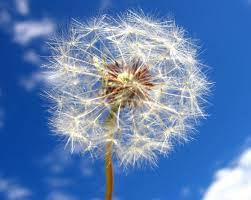 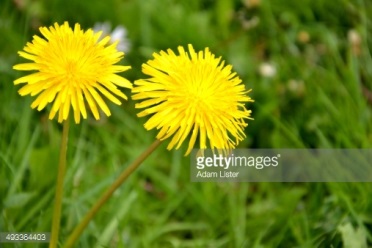 